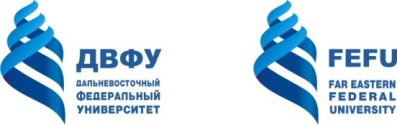 МИНИСТЕРСТВО НАУКИ И ВЫСШЕГО ОБРАЗОВАНИЯ РОССИЙСКОЙ ФЕДЕРАЦИИФедеральное государственное автономное образовательное учреждение высшего образования"Дальневосточный федеральный университет"(ДВФУ)школа естесвенных наукРАБОЧАЯ ПРОГРАММА ДИСЦИПЛИНЫ Полимерные композиционные материалыНаправление подготовки 04.04.01 Химия "Химическая инженерия (Chemical Engineering)"Форма подготовки (очная)курс   1   семестр   2  лекции   4   час. практические занятия   32   час.лабораторные работы   0   час.с использованием МАО лек.  4  /пр.  0   /лаб.  0   час.всего часов контактной работы   36   час.в том числе с использованием МАО   4   час.самостоятельная работа   72   час.в том числе на подготовку к экзамену   45   час.курсовая работа / курсовой проект не предусмотренызачет не предусмотрен   2   семестрэкзамен   2   семестрРабочая программа составлена в соответствии с требованиями федерального государственного образовательного стандарта высшего по направлению подготовки 04.04.01 «Химия» утвержденного приказом Министерства образования и науки РФ от 13.07.2017 № 655Рабочая программа обсуждена на заседании базовой кафедры химических и ресурсосберегающих технологий, протокол № 1 от 16 сентября 2019 г.Заведующий базовой кафедрой химических и ресурсосберегающих технологийРеутов В.А.Составитель: доцент базовой кафедры химических и ресурсосберегающих технологий,  к.х.н. Лим Л.А.Оборотная сторона титульного листа I. Рабочая программа пересмотрена на заседании кафедры / академического департамента: Протокол от "_____" _________________ 20___ г.  № ______Заведующий базовой кафедрой химических и ресурсосберегающих технологий________________   	В. А. Реутов(подпись)                      (И.О. Фамилия)II. Рабочая программа пересмотрена на заседании кафедры (академического департамента): Протокол от "_____"  _________________ 20___  г.  № ______Заведующий базовой кафедрой химических и ресурсосберегающих технологий________________   	В. А. Реутов(подпись)                      (И.О. Фамилия)ABSTRACTMaster’s degree in 04.04.01 СhemistryProfile Chemical EngineeringCourse title: Polymer Composite MaterialsBasic courses, 3 credits Instructor: Lim L.A.Learning outcomes:Able to perform complex experimental and theoretical calculations in a selected field of chemistry or related sciences using modern instruments, software and professional databases;Able to conduct patent information research in a selected field of chemistry and / or related sciences.Course description:The purpose of the discipline: Obtaining knowledge, developing skills in the field of polymer composite materials.Objectives of the discipline:- to study the basic terms and classification of polymer composite materials (PCM);- to study the basic principles of the creation, research of properties and applications of PCM;- to study the basic methods of processing PCM.Main course literature: 1 	Medvedeva, S. V. Materialovedeniye. Nemetallicheskiye materialy [Elektronnyy resurs] : kurs lektsiy / S. V. Medvedeva, O. I. Mamzurina. — Elektron. tekstovyye dannyye. — M. : Izdatel'skiy Dom MISiS, 2012. — 73 c. Rezhim dostupa: http://www.iprbookshop.ru/56260.html 2 	Teoreticheskiye osnovy i tekhnologiya pererabotki plasticheskikh mass: Uchebnik/V.G.Bortnikov – 3 izd. - M.: NITS INFRA-M, 2015. - 480 s.Rezhim dostupa: http://znanium.com/catalog/product/450336  3 	Bobryshev A.N., Polimernyye kompozitsionnyye materialy [Elektronnyy resurs] : ucheb. posobiye / Bobryshev A.N., Yerofeyev V.T., Kozomazov V.N. - M. : Izdatel'stvo ASV, 2013. - 480 s.Rezhim dostupa: http://www.studentlibrary.ru/book/ISBN9785930939804.html  Form of final knowledge control: examАннотацияРабочая программа дисциплины "Полимерные композиционные материалы" разработана для магистрантов, обучающихся по образовательной программе направления подготовки 04.04.01 Химия, профиль " Химическая инженерия (Chemical Engineering)", в соответствии с требованиями Федерального государственного образовательного стандарта по направлению подготовки 04.04.01 «Химия», утвержденного приказом Министерства образования и науки РФ от 13.07.2017 № 655.Дисциплина "Полимерные композиционные материалы" входит в часть учебного плана, формируемую участниками образовательных отношений, является дисциплиной по выбору Б1.В.ДВ.01.04.Общая трудоемкость дисциплины составляет 3 з. е., 108 часов. Учебным планом предусмотрены лекционные занятия (4 час., с использованием МАО – 4 час.); лабораторные работы (32 час.), самостоятельная работа (72 час., из них на подготовку к экзамену – 45 час.). Дисциплина реализуется во 2 семестре 1 курса.Для изучения дисциплины необходимы знания, полученные после изучения важных для понимания курсов бакалавриата: "Общая химическая технология"; "Процессы и аппараты химической технологии"; "Теоретические основы производства и переработки полимеров"; "Технический анализ полимерных материалов".Цель дисциплины: Получение знаний, выработка умений и навыков в области полимерных композиционных материалов.Задачи дисциплины:ознакомиться с основными терминами и классификацией полимерных композиционных материалов (ПКМ);изучить основные принципы создания, исследования свойств и применения ПКМ;изучить основные методы переработки ПКМ.Для успешного изучения дисциплины "Полимерные композиционные материалы" у обучающихся должны быть сформированы следующие предварительные компетенции:способность и готовность  осуществлять технологический процесс в соответствии с регламентом и использовать технические средства для измерения основных параметров технологического процесса, свойств сырья и продукции;способность к самоорганизации и самообразованию;способность анализировать техническую документацию, подбирать оборудование, готовить заявки на приобретение и ремонт оборудования;способность оценивать качество вырабатываемой продукции на соответствие требованиям, содержащимся в законодательстве и стандартах, с учетом понимания взаимосвязи технологии производства изделий, материалов и продукции с их качеством, а также обнаруженным отклонением по сравнению с нормальным их использованием;способность использовать знание свойств химических элементов, соединений и материалов на их основе для решения задач профессиональной деятельности;способность к разработке и внедрению новых технологий, оборудования, современных технологических процессов, разработки предложений по увеличению глубины переработки сырья, увеличения ассортимента и качества продукции.В результате изучения дисциплины у магистрантов формируются следующие общепрофессиональные (ОПК) и профессиональные (ПК) компетенции (элементы компетенций):Для формирования вышеуказанных компетенций в рамках дисциплины "Полимерные композиционные материалы" применяются следующие методы активного/интерактивного обучения: лекции-презентации, дискуссии, лабораторный практикум в форме проекта.СТРУКТУРА И содержание теоретической части курса (4 час., в том числе в интерактивной форме 4 час.)Тема 1. Основные термины и общие сведения о композиционных материалах (2 час.)Форма интерактивного обучения: лекция-презентацияКомпозиционные материалы. Принципы их создания. Структурные элементы. Технологии получения. Классификация композитов по материалу матрицы. Классификация композитов по виду армирующего наполнителя.Тема 2. Полимерные композиционные материалы (2 часа)Форма интерактивного обучения: лекция-презентацияСвойства полимерных композиционных материалов (ПКМ). Основные виды полимерной связующих при изготовлении ПКМ. Виды полимерных композиционных материалов. Физико-механические характеристики ПКМ. Особенности изготовления ПКМ.СТРУКТУРА И содержание практической части курсаЛабораторные работы (32   час.)Лабораторный практикум реализуется последовательно в течение 8 занятий по 4 акад. часа. Все занятия связаны между собой единой тематикой. В ходе лабораторного практикума должен быть выполнен проект, включающий следующие этапы: планирование работ, получение полимерного композиционного материала, исследование его свойств, изучение вопроса о соответствии полученного материала нормативным требованиям РФ или международных.Примерные тематики проектов:1. Полимерный композит с лигноцеллюлозным наполнителем и термопластичным связующим.2. Полимерный композиционный материал с волокнистым наполнителем3. Получение армированного пластика методом пултрузии4. Текстолит и гетинакс5. Получение и испытание микропластика6. Фенолформальдегидная смола и препреги на ее основе7. Способы отверждения композиций на основе эпоксидных смол8. Волокниты на основе фенолформальдегидных смолПри желании магистранта и наличия технической возможности, тематику проектов можно расширить. На каждом занятии проводится контроль самостоятельной работы студентов.Лабораторная работа № 1. "Техника безопасности. Изучение устройства и механизмов оборудования." (4 час.)Общая техника безопасности в лаборатории. Техника безопасности при работе с экструдером, литьевой и испытательной машинах. Техника безопасности при работе с растворителями и мелкодисперсной пылью. Изучение документации и руководства пользователя по оборудованию.Лабораторная работа № 2. "Виды наполнителей. Методы подготовки наполнителей" (4 час.)Изучение основ работы с ножевой мельницей и грохотом, с аналитическими весами и другим лабораторным оборудованием. Работы с растворителями при подготовке наполнителя. Исследование наполнителей методом оптической микроскопии. Расчет степени наполнения.Лабораторная работа № 3-4. "Получение полимерного композиционного материала" (8 час.)Теоретические основы методов смешения. Оценка качества смешения. Принципиальная схема устройства экструдера. Изучение температурных зон в экструдере. Скоростные режимы смешения. Пултрузия. Прессование. Пропитка.Лабораторная работа № 5. "Изготовление образцов для испытаний" (4 час.)Испытания полимерных композиционных материалов. Способы изготовления образцов для испытания. Виды и методы литья образцов. Принципиальная схема устройства литьевой машины. Давление. Температурный режим. Пресс-формы: виды и предназначение.Лабораторная работа № 6-7. "Физико-механические методы испытаний. " (8 час.)Классификация механических методов испытаний. Теоретические основы методов. Принципиальная схема испытательной машины. Прочность, деформация и модуль упругости при растяжении. Лабораторная работа № 8. " Физические испытания" (4 час.)Определение плотности полимерных и композиционных материалов. Водопоглощение. Определение усадки. Определение фенола (для образцов на основе фенолформальдегидных смол).УЧЕБНО-МЕТОДИЧЕСКОЕ обеспечение самостоятельной работы ОБУЧАЮЩИХСЯУчебно-методическое обеспечение самостоятельной работы обучающихся по дисциплине "Полимерные композиционные материалы" представлено в приложении 1 и включает в себя:план-график выполнения самостоятельной работы по дисциплине, в том числе примерные нормы времени на выполнение по каждому заданию;характеристика заданий для самостоятельной работы обучающихся 
и методические рекомендации по их выполнению;требования к представлению и оформлению результатов самостоятельной работы;критерии оценки выполнения самостоятельной работы.контроль достижения цели курсаФонд оценочных средств по дисциплине представлен в приложении 2.СПИСОК УЧЕБНОЙ ЛИТЕРАТУРЫ И ИНФОРМАЦИОННО-МЕТОДИЧЕСКОЕ ОБЕСПЕЧЕНИЕ ДИСЦИПЛИНЫОсновная литератураМедведева, С. В. Материаловедение. Неметаллические материалы [Электронный ресурс] : курс лекций / С. В. Медведева, О. И. Мамзурина. — Электрон. текстовые данные. — М. : Издательский Дом МИСиС, 2012. — 73 c. Режим доступа: http://www.iprbookshop.ru/56260.htmlТеоретические основы и технология переработки пластических масс: Учебник/В.Г.Бортников – 3 изд. - М.: НИЦ ИНФРА-М, 2015. - 480 с.Режим доступа: http://znanium.com/catalog/product/450336 Бобрышев А.Н., Полимерные композиционные материалы [Электронный ресурс] : учеб. пособие / Бобрышев А.Н., Ерофеев В.Т., Козомазов В.Н. - М. : Издательство АСВ, 2013. - 480 с.Режим доступа: http://www.studentlibrary.ru/book/ISBN9785930939804.htmlДополнительная литератураНанотехнологии и специальные материалы [Электронный ресурс] : учебное пособие для вузов / Ю. П. Солнцев, Е. И. Пряхин, С. А. Вологжанина, А. П. Петкова ; под ред. Ю. П. Солнцев. — Электрон. текстовые данные. — СПб. : ХИМИЗДАТ, 2017. — 336 c.Режим доступа: http://www.iprbookshop.ru/67351.html  Носов, В.В. Механика композиционных материалов. Лабораторные работы и практические занятия : учебное пособие / В.В. Носов. — 2-е изд., перераб. и доп. — Санкт-Петербург : Лань, 2013. — 240 с. Режим доступа: https://e.lanbook.com/book/30427 Материаловедение и технология металлических, неметаллических и композиционных материалов : учебник / A.M. Адаскин, А.Н. Красновский. — М. : ФОРУМ : ИНФРА-М, 2018. — 400 с.Режим доступа: http://znanium.com/catalog/product/944397Ибатуллина, А. Р. Композиционные материалы специального и технического назначения [Электронный ресурс] : учебное пособие / А. Р. Ибатуллина, Е. А. Сергеева. — Электрон. текстовые данные. — Казань : Казанский национальный исследовательский технологический университет, 2017. — 112 c.Режим доступа: http://www.iprbookshop.ru/79306.htmlИнновационная деятельность в России. Стратегические направления и механизмы [Электронный ресурс] : коллективная монография / М. Я. Веселовский, А. В. Федотов, С. У. Нуралиев [и др.]. — Электрон. текстовые данные. — М. : Научный консультант, 2015. — 224 c.Режим доступа: http://www.iprbookshop.ru/75326.htmlСтандартизация и сертификация полимеров и композитов на их основе [Электронный ресурс]: учебное пособие/ Г.А. Кутырев [и др.].— Электрон. текстовые данные.— Казань: Казанский национальный исследовательский технологический университет, 2010.— 167 c.Режим доступа: http://www.iprbookshop.ru/60378.html.— ЭБС «IPRbooks»Технологические процессы получения и переработки полимерных материалов [Электронный ресурс]: учебное пособие/ Н.В. Улитин [и др.].— Электрон. текстовые данные.— Казань: Казанский национальный исследовательский технологический университет, 2015.— 196 c.Режим доступа: http://www.iprbookshop.ru/62310.html.— ЭБС «IPRbooks»Принципы управления качеством полимерной продукции [Электронный ресурс]: учебное пособие/ А.Н. Садова [и др.].— Электрон. текстовые данные.— Казань: Казанский национальный исследовательский технологический университет, 2017.— 451 c.Режим доступа: http://www.iprbookshop.ru/79478.html.— ЭБС «IPRbooks»  Перечень информационных технологий и программного обеспеченияДля выполнения лабораторных работ по дисциплине "Полимерные композиционные материалы" используются специализированные программы и базы данных для анализа и обработки аналитического сигнала (для приборного парка, оснащенного компьютерной техникой). МЕТОДИЧЕСКИЕ УКАЗАНИЯ ПО ОСВОЕНИЮ ДИСЦИПЛИНЫПодготовка к лабораторным работамПри подготовке к лабораторным работам рекомендуется пользоваться указанной литературой и ресурсами интернет. Вопросы, которые вызывают затруднение при подготовке, должны быть заранее сформулированы и озвучены во время занятий в аудитории для дополнительного разъяснения преподавателем. Ответы, выносимые на обсуждение, должны быть тщательно подготовлены и по ним составлена схема (план), которой студент пользуется на занятии. При ответе надо логически грамотно выражать и обосновывать свою точку зрения, свободно оперировать понятиями и категориями. При самостоятельном решении задач нужно обосновывать каждый этап решения, исходя из теоретических положений курса.Подготовка к экзаменуВ процессе подготовки к экзамену, следует ликвидировать имеющиеся пробелы в знаниях, углубить, систематизировать и упорядочить знания. Особое внимание следует уделить организации подготовки к экзамену. Для этого важны следующие моменты − соблюдение режима дня: сон не менее 8 часов в сутки; занятия заканчивать не позднее, чем за 2-3 часа до сна; прогулки на свежем воздухе, неутомительные занятия спортом во время перерывов между занятиями. Наличие полных собственных конспектов аудиторных занятий является необходимым условием успешной сдачи зачета. Если пропущена какая-либо тема, необходимо ее обдумать, устранить возникшие вопросы, чтобы запоминание материала было осознанным. Следует помнить, что при подготовке к зачету вначале надо просмотреть материал по всем вопросам сдаваемой дисциплины, далее отметить для себя наиболее трудные вопросы и обязательно в них разобраться. В заключение еще раз целесообразно повторить основные положения.мАТЕРИАЛЬНО-ТЕХНИЧЕСКОЕ ОБЕСПЕЧЕНИЕ ДИСЦИПЛИНЫПроведение лекций с использованием мультимедийной аппаратуры для демонстрации иллюстративного материала.Коллекция марочных полимеровЛабораторный экструдер Thermo Scientific Process 11, с параллельными шнеками (L/D 40) с соосным вращениемЛитьевая минимашина Haake MiniJet II для изготовления образцовУниверсальная испытательная машина Shimadzu 10 kNЛаборатория полимерного материаловедения.Приложение 1МИНИСТЕРСТВО ОБРАЗОВАНИЯ И НАУКИ РОССИЙСКОЙ ФЕДЕРАЦИИФедеральное государственное автономное образовательное учреждение высшего образования "Дальневосточный федеральный университет"(ДВФУ)школа естесвенных наукУЧЕБНО-МЕТОДИЧЕСКОЕ обеспечение самостоятельной работы ОБУЧАЮЩИХСЯПолимерные композиционные материалыНаправление подготовки 04.04.01 Химия Профиль " Химическая инженерия (Chemical Engineering)"Форма подготовки (очная)Владивосток2019План-график выполнения самостоятельной работы по дисциплинеМетодические указания для подготовки к выполнению лабораторных работСтруктура отчета по лабораторной работеОтчеты по лабораторным работам представляются в электронной форме, подготовленные как текстовые документы в редакторе MSWord или в формате электронных таблиц MSExcel. Отчет по работе должен быть обобщающим документом, включать всю информацию по выполнению заданий, в том числе, построенные диаграммы, таблицы, приложения и (или) расчеты, сопровождая необходимыми пояснениями и иллюстрациями в виде чертежных схем.Структурно отчет по лабораторной работе, как текстовый документ, комплектуется по следующей схеме:Титульный лист – обязательная компонента отчета, первая страница отчета, по принятой для лабораторных работ форме (титульный лист отчета должен размещаться в общем файле, где представлен текст отчета);Исходные данные к выполнению заданий – обязательная компонента отчета, с новой страницы, содержат указание варианта, темы и т.д.);Основная часть – материалы выполнения заданий, разбивается по рубрикам, соответствующих заданиям работы, с иерархической структурой: разделы – подразделы – пункты – подпункты и т. д. Рекомендуется в основной части отчета заголовки рубрик (подрубрик) давать исходя из формулировок заданий, в форме отглагольных существительных;Выводы – обязательная компонента отчета, содержит обобщающие выводы по работе (какие задачи решены, оценка результатов, что освоено при выполнении работы);Список литературы – обязательная компонента отчета, с новой страницы, содержит список источников, использованных при выполнении работы, включая электронные источники (список нумерованный, в соответствии с правилами описания библиографии);Приложения – необязательная компонента отчета, с новой страницы, содержит дополнительные материалы к основной части отчета.Критерии оценки выполнения отчета по лабораторным работамполнота и качество выполненных заданий;теоретическое обоснование полученного результата;качество оформления отчета, использование правил и стандартов оформления текстовых и электронных документов;отсутствие фактических ошибок, связанных с пониманием темы.Приложение 2МИНИСТЕРСТВО ОБРАЗОВАНИЯ И НАУКИ РОССИЙСКОЙ ФЕДЕРАЦИИФедеральное государственное автономное образовательное учреждение высшего образования"Дальневосточный федеральный университет"(ДВФУ)Школа естественных наукФОНД ОЦЕНОЧНЫХ СРЕДСТВ по дисциплине " Полимерные композиционные материалы "Направление подготовки 04.04.01 Химия Профиль " Химическая инженерия (Chemical Engineering)"Форма подготовки (очная)Владивосток2019Паспорт ФОСШкала оценивания уровня сформированности компетенцийОценочные средства для промежуточной аттестацииПромежуточная аттестация Промежуточная аттестация магистрантов по дисциплине проводится в соответствии с локальными нормативными актами ДВФУ и является обязательной. Согласно учебному плану видом промежуточной аттестации по дисциплине "Полимерные композиционные материалы" предусмотрен экзамен. Оценка за экзамен может выставляться по результатам текущей успеваемости, при этом учитывается посещение занятий и активность учащегося во время дискуссий и обсуждений. Экзамен проводится в устной форме в виде собеседования.Устный опрос проводится в форме собеседования по списку вопросов, составленных на основе тем курса, предусмотренных для изучения по дисциплине. Преподаватель проводит собеседование, выбирая по своему усмотрению вопрос из списка. Если магистрант отвечает неудовлетворительно, преподаватель задает другой вопрос (не более трех). Цель – дать возможность компенсировать недостаточное знание по одному вопросу знаниями по другим вопросам.Вопросы по дисциплине "Полимерные композиционные материалы"Функциональные материалы. Вещества, фазы, дефекты.Химический и фазовый состав материалов. Агрегатное состояние, аллотропия, полиморфизм, политипия.Материал (общее определение). Основное уравнение состояния точечных дефектов. Иерархическая дефектная структура тведофазных материалов.Типы материалов, максимально приближенных к равновесному состоянию. Типы материалов, находящихся в неравновесном (метастабильном) состоянииФункциональные материалы. Примеры, области применения, классификация.Перспективные направления современного материаловедения. Внедрение инновационных материалов в различных областях техники и технологий.Соотношения Онсагера в материаловедении.Классификация материалов. Принципы современных схем классификации материалов. Разница между функциональными, конструкционными, биологическими, интеллектуальными, градиентными и наноматериаламиОсновные принципы получения материалов. Правило фаз Гиббса. Фаза, компонент, степень свободы. Типы фазовых равновесий для двухкомпонентной системы.Композиционные материалы. Основные понятия. Основные классы композиционных материалов.Методы изготовления КМ. Механические свойства. Области применения.Матричные материалы. Общие сведения об адгезии. Виды адгезии.Полимерные композиционные материалы. Классификация.  Классификация и свойства наполнителей. Получение заготовок для ПКМ.Полимерные матрицы: Термореактивные полимеры, Термопластичные полимеры, Эластомеры. Способы получения и характеристики волокон. Влияние фазовой структуры полимерного композиционного материала на его свойстваПринципы создания полимерных композиционных материалов. Классификация технологий получения полимерных композиционных материалов.Получение полимерных композиционных материалов смешением компонентов.Получение полимерного слоя на поверхности наполнителя методом радикальной полимеризацииИонно-координационная полимеризация на поверхности наполнителейМодификация матрицыСравнение метода смешения и полимеризационного наполнения. методы испытания полимерных композитов. Методы определения плотности. Методы испытания полимерных композитов. Методы определения оптических и поверхностных свойств. Методы испытания полимерных композитов. Методы определения механических свойств.Пример экзаменационного билета1. Функциональные материалы. Примеры, области применения, классификация.2. Основные принципы получения материалов. Правило фаз Гиббса.3. Принципы создания полимерных композиционных материалов. Классификация технологий получения полимерных композиционных материалов.Оценочные средства для текущего контроляТекущая аттестация Текущая аттестация магистрантов по дисциплине «Полимерные композиционные материалы» проводится в соответствии с локальными нормативными актами ДВФУ и является обязательной. Текущая аттестация по дисциплине проводится в форме контрольных мероприятий (посещения занятия, участие в дискуссиях, устного опроса, предоставление отчета по выполненным лабораторным работам) по оцениванию фактических результатов обучения магистрантов и осуществляется ведущим преподавателем.Объектами оценивания выступают: учебная дисциплина (активность на занятиях, своевременность выполнения различных видов заданий, посещаемость всех видов занятий по аттестуемой дисциплине); степень усвоения теоретических знаний; уровень овладения практическими умениями и навыками по всем видам учебной работы; результаты самостоятельной работы.Вопросы для собеседованияпо дисциплине " Полимерные композиционные материалы "Раздел I. Классификация функциональных и композиционных материалов Функциональные материалы. Классификация материалов. Конструкционные материалы. Классификация материалов по функциональным свойствам. Композиционные материалы. Принципы их создания. Структурные элементы. Технологии получения. Классификация композитов по материалу матрицы. Классификация композитов по виду армирующего наполнителя.Свойства полимерных композиционных материалов. Основные виды полимерной связующих при изготовлении ПКМ. Виды полимерных композиционных материалов. Физико-механические характеристики ПКМ. Особенности изготовления ПКМ."СОГЛАСОВАНО""УТВЕРЖДАЮ"Руководитель ОП          Химия          Название образовательной программыЗаведующий           базовой кафедры химических и ресурсосберегающих технологий           (название кафедры/ академического департамента)_____________            Красицкая С.Г.                (подпись)                     (Ф.И.О.)______________           Реутов В.А.                   (подпись)              (Ф.И.О. )"_____"___________________20___г."______"_________________20____г.Наименование категории (группы) универсальных компетенцийКод и наименование универсальной компетенции выпускникаКод и наименование индикатора достижения универсальной компетенцииОбщепрофессиональные навыкиОПК-1. Способен выполнять комплексные экспериментальные и расчетно-теоретические исследования в избранной области химии или смежных наук с использованием современных приборов, программного обеспечения и баз данных профессионального назначенияОПК-1.1. Использует существующие и разрабатывает новые методики получения и характеризации веществ и материалов для решения задач в избранной области химии или смежных наукОПК-1.2. Использует современное оборудование, программное обеспечение и профессиональные базы данных для решения задач в избранной области химии или смежных наук  ОПК-1.3. Использует современные расчетно-теоретические методы химии для решения профессиональных задачЗадача профессиональной деятельностиОбъект или область знанияКод и наименование профессиональной компетенцииКод и наименование индикатора достижения профессиональной компетенцииОснование (ПС, анализ иных требований, предъявляемых к выпускникам) Тип задач профессиональной деятельности: Научно-исследовательский Тип задач профессиональной деятельности: Научно-исследовательский Тип задач профессиональной деятельности: Научно-исследовательский Тип задач профессиональной деятельности: Научно-исследовательский Тип задач профессиональной деятельности: Научно-исследовательский Тип задач профессиональной деятельности: Научно-исследовательский Осуществление научно-исследовательской деятельности по решению фундаментальных и прикладных задач химической направленности в составе научного коллективахимические вещества, материалы, сырьевые ресурсы, источники профессиональной информацииПК-2- Способен проводить патентно-информационные исследования в выбранной области химии и/или смежных наукПК-2-1. Проводит поиск специализированной информации в патентно-информационных базах данных ПК-2-2. Анализирует и обобщает результаты патентного поиска по тематике проекта в выбранной области химии (химической технологии)Анализ опыта,ПС: 19.00223.04126.00126.00326.00626.00926.01440.001 40.011№ п/пКонтролируемые разделы / темы дисциплиныКоды, наименование и этапы формирования компетенцийКоды, наименование и этапы формирования компетенцийОценочные средства Оценочные средства № п/пКонтролируемые разделы / темы дисциплиныКоды, наименование и этапы формирования компетенцийКоды, наименование и этапы формирования компетенцийтекущий контрольпромежуточная аттестация1Полимерные композиционные материалыОПК-1, ПК-2ЗнаетПР-6 ПР-1УО-1, 3, 4Вопросы для подготовки к экзамену 1Полимерные композиционные материалыОПК-1, ПК-2УмеетПР-6 ПР-1УО-1, 3, 4Вопросы для подготовки к экзамену 1Полимерные композиционные материалыОПК-1, ПК-2ВладеетПР-6 ПР-1УО-1, 3, 4Вопросы для подготовки к экзамену №п/пДата/сроки выполненияВид самостоятельной работыПримерные нормы времени на выполнениеФорма контроля/контактная работа, час1.1-2 неделяИзучение материала лекции, учебника, научной литературы с использованием современных информационных и патентных баз данных (в том числе Scopus, РИНЦ, Web of Science), подготовка к выполнению лабораторной работе № 25 часовОпрос перед началом занятия. Принятие сообщения о полученных результатах. 2.3-6 неделяИзучение материала лекции, учебника, научной литературы с использованием современных информационных и патентных баз данных (в том числе Scopus, РИНЦ, Web of Science), подготовка к выполнению лабораторной работе № 3-4 5 часовОпрос перед началом занятия. Принятие сообщения о полученных результатах. 3.7-9 неделяИзучение материала учебника, научной литературы с использованием современных информационных и патентных баз данных (в том числе Scopus, РИНЦ, Web of Science), подготовка к выполнению лабораторной работе № 5-6 5 часовОпрос перед началом занятия. Принятие сообщения о полученных результатах.4.15-18 неделяПодготовка к выполнению лабораторной работе № 7-85 часовОпрос перед началом занятия. Принятие сообщения о полученных результатах.5.19 неделяПодготовка к защите лабораторных работ7 часовСобеседование на занятии. Принятие отчета о проделанных лабораторных работахИтого:Итого:Итого:27 часов5Подготовка к экзамену45 часовИтоговое собеседование Итого:Итого:Итого:72 часаКод и формулировка компетенцииЭтапы формирования компетенцииЭтапы формирования компетенцииОПК-1 Способен выполнять комплексные экспериментальные и расчетно-теоретические исследования в избранной области химии или смежных наук с использованием современных приборов, программного обеспечения и баз данных профессионального назначенияЗнаетосновные принципы выполнения экспериментальных и расчетно-теоретических исследований в области полимерного материаловедения; основные виды приборов, программ и баз данных для исследования свойств полимеров и полимерных композиционных материаловОПК-1 Способен выполнять комплексные экспериментальные и расчетно-теоретические исследования в избранной области химии или смежных наук с использованием современных приборов, программного обеспечения и баз данных профессионального назначенияУмеетсамостоятельно осваивать отдельные виды нормативной документации; способы исследований свойств полимеров и полимерных композиционных материалов с использованием современной приборной базыОПК-1 Способен выполнять комплексные экспериментальные и расчетно-теоретические исследования в избранной области химии или смежных наук с использованием современных приборов, программного обеспечения и баз данных профессионального назначенияВладеетнавыками планирования и проведения комплексных исследований в области полимерного материаловедения в соответствии с заданиемПК-2 Способен проводить патентно-информационные исследования в выбранной области химии и/или смежных наукЗнаетосновные принципы анализа, синтеза и критической обработки информации, в том числе патентной ПК-2 Способен проводить патентно-информационные исследования в выбранной области химии и/или смежных наукУмеетработать с научной и нормативной литературой, пользоваться базами данных и специализированным программным обеспечениемПК-2 Способен проводить патентно-информационные исследования в выбранной области химии и/или смежных наукВладеетнавыками анализа и интерпретации результатов литературного поиска; навыками принятия решений№ п/пКонтролируемые разделы / темы дисциплиныКоды, наименование и этапы формирования компетенцийКоды, наименование и этапы формирования компетенцийОценочные средства Оценочные средства № п/пКонтролируемые разделы / темы дисциплиныКоды, наименование и этапы формирования компетенцийКоды, наименование и этапы формирования компетенцийтекущий контрольпромежуточная аттестация1Полимерные композиционные материалыОПК-1, ПК-2ЗнаетПР-6 ПР-1УО-1, 3, 4Вопросы для подготовки к экзамену 1Полимерные композиционные материалыОПК-1, ПК-2УмеетПР-6 ПР-1УО-1, 3, 4Вопросы для подготовки к экзамену 1Полимерные композиционные материалыОПК-1, ПК-2ВладеетПР-6 ПР-1УО-1, 3, 4Вопросы для подготовки к экзамену Код и формулировка компетенцииЭтапы формирования компетенцииЭтапы формирования компетенциикритериипоказателиОПК-1 Способен выполнять комплексные экспериментальные и расчетно-теоретические исследования в избранной области химии или смежных наук с использованием современных приборов, программного обеспечения и баз данных профессионального назначенияЗнаетосновные принципы выполнения экспериментальных и расчетно-теоретических исследований в области полимерного материаловедения; основные виды приборов, программ и баз данных для исследования свойств полимеров и полимерных композиционных материаловзнание основных принципов выполнения экспериментов и расчетно-теоретических исследованийзнание основных видов приборов, программ и баз данных для исследования свойств полимеров и полимерных композиционных материаловсформированные знания об основных принципах выполнения экспериментов и расчетно-теоретических исследованийсформированные знания о методах исследования свойств полимеров и полимерных композиционных материаловОПК-1 Способен выполнять комплексные экспериментальные и расчетно-теоретические исследования в избранной области химии или смежных наук с использованием современных приборов, программного обеспечения и баз данных профессионального назначенияУмеетсамостоятельно осваивать отдельные виды нормативной документации; способы исследований свойств полимеров и полимерных композиционных материалов с использованием современной приборной базыумение самостоятельно осваивать отдельные виды нормативной документацииумение использовать современные приборы для исследования свойств полимеров и полимерных композиционных материаловсформированное умение самостоятельно осваивать отдельные виды нормативной документациисформированное умение использовать современные приборы для исследования свойств полимеров и полимерных композиционных материаловОПК-1 Способен выполнять комплексные экспериментальные и расчетно-теоретические исследования в избранной области химии или смежных наук с использованием современных приборов, программного обеспечения и баз данных профессионального назначенияВладеетнавыками планирования и проведения комплексных исследований в области полимерного материаловедения в соответствии с заданиемнавык планирования и проведения исследований в соответствии с заданиемсформированный навык планирования и проведения исследований в соответствии с заданиемПК-2 Способен проводить патентно-информационные исследования в выбранной области химии и/или смежных наукЗнаетосновные принципы анализа, синтеза и критической обработки информации, в том числе патентной знание основных принципов анализа, синтеза и критической обработки информации по теме исследованиясформированные знания основных принципов анализа, синтеза и критической обработки информацииПК-2 Способен проводить патентно-информационные исследования в выбранной области химии и/или смежных наукУмеетработать с научной и нормативной литературой, пользоваться базами данных и специализированным программным обеспечениемумение работать с научной и нормативной литературой, пользоваться базами данных и специализированным программным обеспечениемсформированное умение работать с научной и нормативной литературой, пользоваться базами данных и специализированным программным обеспечениемПК-2 Способен проводить патентно-информационные исследования в выбранной области химии и/или смежных наукВладеетнавыками анализа и интерпретации результатов литературного поиска; навыками принятия решенийвладение навыками анализа и интерпретации результатов литературного поиска; навыками принятия решенийвладение навыками анализа и интерпретации результатов литературного поиска и умение принять решение для решения проблемы